РЕПУБЛИКА СРБИЈАЈАВНИ ИЗВРШИТЕЉ ДР ЖАРКО ДИМИТРИЈЕВИЋНиш, Мачванска 1Број предмета: ИИ 354/22Идент. број предмета: 34-01-00354-22-0025Дана: 06.01.2023. годинеЈАВНИ ИЗВРШИТЕЉ др Жарко Димитријевић, у извршном предмету Извршног повериоца: САВА НЕЖИВОТНО ОСИГУРАЊЕ АКЦИОНАРСКО ДРУШТВО ЗА ОСИГУРАЊЕ БЕОГРАД, Београд - Савски Венац, ул. Булевар Војводе Мишића бр. 51, МБ 17407813, ПИБ 100002516, број рачуна 205-0000000008273-04 који се води код банке НЛБ КОМЕРЦИЈАЛНА БАНКА А.Д. БЕОГРАД, против Извршног дужника: Милош Филиповић, РУСНА, ЈМБГ 2809988730085, број рачуна 250-3030075771500-38 који се води код банке EUROBANK А.Д. БЕОГРАД, број рачуна 200-122869350-23 који се води код банке БАНКА ПОШТАНСКА ШТЕДИОНИЦА А.Д. БЕОГРАД, број рачуна 200-512578349-58 који се води код банке БАНКА ПОШТАНСКА ШТЕДИОНИЦА А.Д. БЕОГРАД, ИД (П. бр. 4888/16) ради спровођења извршења одређеног Решењем о извршењу Основног суда у Нишу 5Ии-3047/2022 од 11.04.2022. године, у складу са члановима 236., 237., 238., 241., 242. и 245. ЗИО ("Сл. гласник РС", бр. 106/2015, 106/2016 - аутентично тумачење, 113/2017 - аутентично тумачење и 54/2019), 06.01.2023. године, доносиЗАКЉУЧАК О ПРОДАЈИ НА ПРВОМ ЕЛЕКТРОНСКОМ ЈАВНОМ НАДМЕТАЊУIОдређује се ПРВА ПРОДАЈА покретних ствари извршног дужника пописанихдана 27.07.2022. године, констатовано записником И.И354/2022 од 27.07.2022. године, чија је вредност процењена записником ИИ 354/2022 од 17.08.2022. године, и то:Моторно возило FIAT BRAVA 1.6,  регистрације NI342-HS, број шасије: ZFA18200005146686, број мотора: 182B60000397296 процењeно на износ од100.000,00 динара,На првом надметању почетна цена износи 70% од процењене вредности:Моторно возило FIAT BRAVA 1.6,  регистрације NI342-HS, број шасије: ZFA18200005146686, број мотора: 182B60000397296 процењeно на износ од100.000,00 динара,почетна цена износи  по 70.000,00 динара,IIПрво електронско јавно надметање одржаће се 06.02.2023. године, на порталу електронског јавног надметања, у периоду од 9 до 13 часова.Време за давање понуда траје најдуже четири часа, у периоду од 9 до 13 часова. У случају да је једна понуда дата у последњих пет минута пре истека периода из става 2. овог члана, време трајања електронског јавног надметања се продужава за још пет минута од времена одређеног за окончање електронског јавног надметања. Поступак се понавља све док у последњих пет минута електронског јавног надметања не буде дата ниједна понуда, а најдуже до 15 часова, када се поступак електронског јавног надметања мора окончати.Лицитациони корак на електронском јавном надметању износи 10% од почетне цене.III	Право учешћа на електронском јавном надметању имају лица која су регистровани корисници на порталу електронског јавног надметања и која положе јемство у висини од 15 % од процењене вредности најкасније два дана пре одржавања електронског јавног надметања.	Јемство се полаже у новцу уплатом на рачун Министарства правде који је објављен на интернет страници портала електронске продаје, најкасније два дана пред одржавања јавног надметања, а лицима које уплату јемства изврше након рока, ускратиће се учествовање на јавном надметању.IVПонуђач са највећом понудом дужан је да плати цену за покретну ствар у року од 5 радних дана од објављивања резултата јавног надметања, на наменски рачун Јавног извршитеља број 160-406052-46, са позивом на број И.И 354/2022, а ако најповољнији понуђач с јавног надметања не плати понуђену цену у року, закључком се оглашава да је продаја без дејства према њему и ствар додељује другом по реду понудиоцу уз одређивање рока за плаћање понуђене цене и тако редом док се не исцрпе сви понудиоци са списка из закључка о додељивању ствари, а све у складу са чланом 241. ставом 1. Закона о извршењу и обезбеђењу.VУ случају да ниједан од понуђача са одговарајућом понудом не уплати цену у остављеном рокуЈавни извршитељ ће поступити у складу са чланом 242. Закона о извршењу и обезбеђењу.VIИзвршни поверилац и заложни поверилац не полажу јемство ако њихова потраживања досежу износ јемства и ако би, с обзиром на њихов редослед намирења и процењену вредност непокретности, износ јемства могао да се намири из продајне цене.		                                                          VIIКупац покретних ствари не може бити, ни на јавном надметању, ни непосредном погодбом, извршни дужник, јавни извршитељ, заменик јавног извршитеља, помоћник јавног извршитеља или друго лице запослено код јавног извршитеља, свако друго лице које службено учествује у поступку, нити лице које је њихов крвни сродник у правој линији а у побочној линији до четвртог степена сродства, супружник, ванбрачни партнер или тазбински сродник до другог степена или старатељ, усвојитељ, усвојеник или хранитељ.			                                                          VIIIKупац ће преузети ствар на адреси извршног дужника, уз договор са Јавним извршитељем.IXСлике пописаних ствари се могу видети у канцеларији Јавног извршитеља, на адреси Мачванска 1/2, Ниш сваког радног дана у времену од 08-16 часова, а исте ће бити доступне и на порталу Министарства правде www.eaukcija.sud.rs.		XТрошкови извршења падају на терет извршног дужника.Поука о правном леку: Против овог Закључка нису дозвољени ни приговор ни жалба.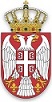 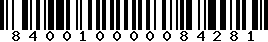 ЈАВНИ ИЗВРШИТЕЉ__________________др Жарко Димитријевић